SUPPLEMENTARY MATERIALInfluence of colony traits on ectoparasite infestation in birds breeding in mixed-species coloniesJoão Gameiro, Jesús Veiga, Francisco Valera, Jorge M. Palmeirim, Inês CatryContent:- Supplementary Figure S1- Supplementary Table S1 and Table S2Gameiro et al. Supplementary Figure S1.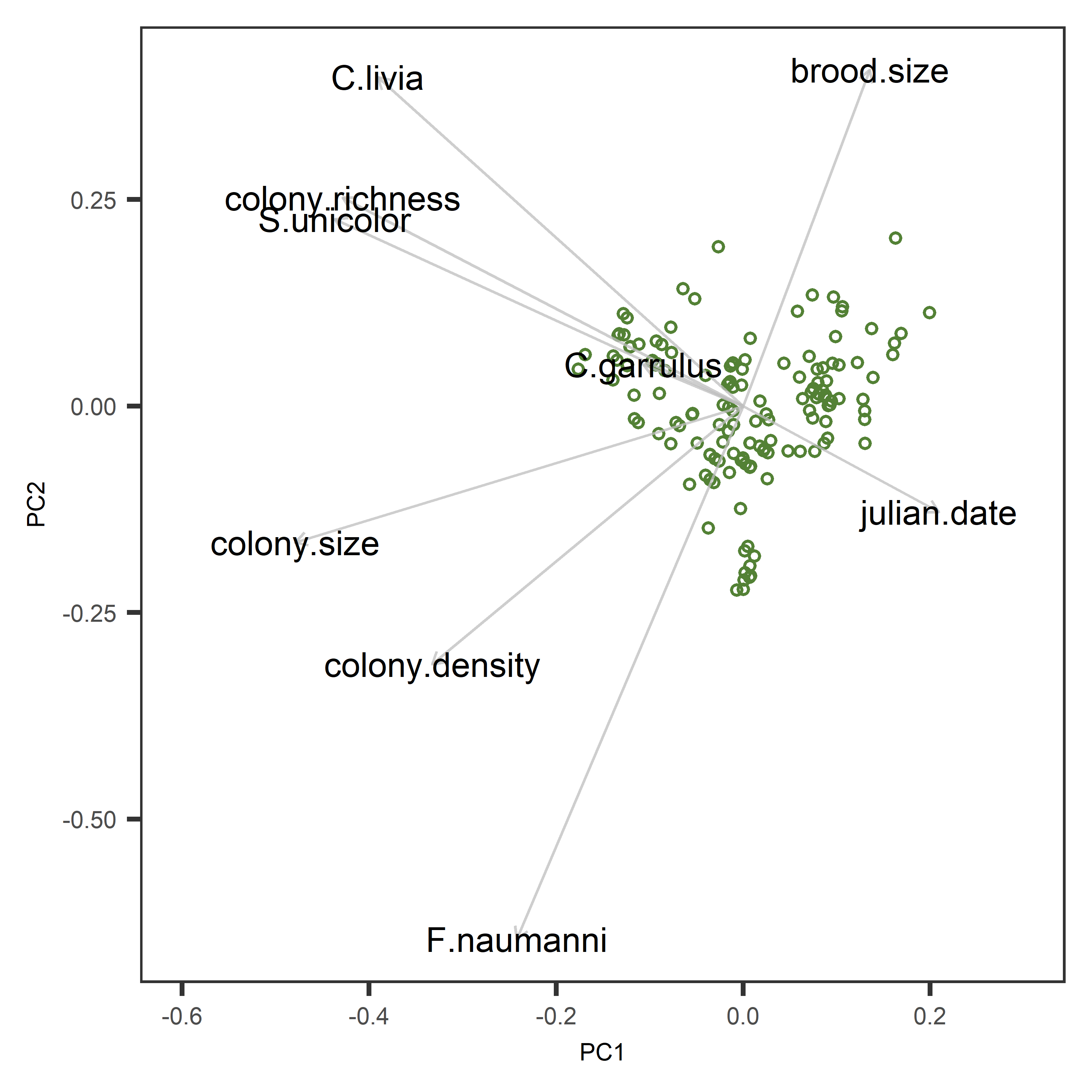 Figure S1: Principal Component Analysis (PCA) correlation biplot (scaling 2) on the relationship between colony traits: richness, size, density, and composition (divided in the number of F. naumanni, C. garrulus, C. livia, and S. unicolor nests). Julian date and brood size also included. Arrows show the direction and relationship between the variables. Dots refer to individual nests. Gameiro et al. Supplementary Table S1 and Table S2.Table S1: Models with ΔAICc <2 after model averaging on the effect of colony traits on Carnus hemapterus abundance using nests from all four host species.Table S2: Two top models on the effect of colony traits on Carnus hemapterus abundance in mixed-species colonies using nests from all four host species.Modelsd.f.ΔAICcWeightAICc1. Number of lesser kestrel nests + number of starling nests + number of nestlings + host species90.000.2721653.52. Number of starling nests + number of nestlings + host species81.670.1181655.2ParameterSDEstimateSEzP-valueModel 1Colony ID0.052 Intercept 0.7210.2682.6860.007# Lesser kestrel nests0.1440.0731.9620.050# starling nests-0.2020.080-2.5360.011Number of nestlings0.2860.0883.2350.001Host species roller3.0900.3568.673<0.001Host species lesser kestrel2.1370.3007.118<0.001Host species starling0.9110.3062.9820.003Model 2Colony ID0.109Intercept (host species pigeon)0.6840.2722.5100.012# starling nests-0.1850.085-2.1770.030Number of nestlings0.2620.0892.9380.003Host species roller3.0650.3638.443<0.001Host species lesser kestrel2.1910.3047.203<0.001Host species starling0.9530.3103.0730.002